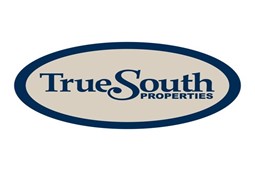 Bell Quarters Road Macon County AlabamaSIZE: 	134 +/- ACRESPrice:  $335,000Location:  Hardaway Area – Macon County    29 miles from Auburn and 33 miles from downtown Montgomery TERRIAN:  Gently rolling topography in the North - settles into lowland on the South end STRUCTURES:     noneSPECIAL FEATURES:  Property is an excellent hunting tract with a mix of young, planted loblolly pines, mature pines, and hardwoods.  Has over 5,000 feet of road frontage along Bell Quarters Road.  Call Scott Sullivan – 334.707.8847 